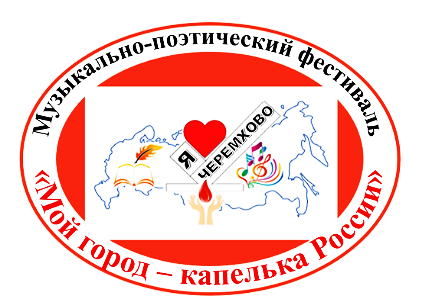                                      «Утверждаю»                        Заместитель мэра города Черемхово по социально – культурным вопросам____________________Е.В. БокаеваПОЛОЖЕНИЕо проведении I открытого Музыкально-поэтического Фестиваля Черемховской поэзии и песни «Мой город - капелька России»(с изменениями от 13 февраля 2023 года)1. Общие положения.Музыкально-поэтический фестиваль «Мой город - капелька России»(далее - Фестиваль) проводится в г. Черемхово, Иркутской области.1.2. Первый Музыкально-поэтический фестиваль «Мой город - капелька России» состоится в 2023 году.1.3. Учредителем Фестиваля является администрация города Черемхово.1.4. Периодичность проведения фестиваля определяется  Оргкомитетом Фестиваля. 2. Организаторы.- отдел  культуры администрации города Черемхово и подведомственные учреждения культуры.- ИОГБУК «Черемховский драматический театр имени В.П. Гуркина».- Совет ветеранов культуры г. Черемхово.3. Цели Фестиваля:3.1 Популяризация и пропаганда творчества поэтов и композиторов г. Черемхово, г. Свирска и Черемховского района и других муниципальных образований Иркутской области;3.2 Создание комплекса условий для сохранения и развития поэтического и музыкального творчества на культурном поле г. Черемхово.4. Задачи Фестиваля:4.1 Продвижение музыкально-поэтического творчества;4.2 Поддержка развития творческих способностей разных поколений;4.3 Выявление и отбор талантливых авторов, демонстрация их творчества широкой общественности;4.4 Культурный обмен и укрепление связей между любительскими творческими объединениями г. Черемхово, г. Свирска и Черемховского района и других муниципальных образований Иркутской области;4.5 Получение уникального профессионального опыта участниками  Фестиваля.5. Актуальность и общественная значимость.           Городской музыкально-поэтический фестиваль «Мой город - капелька России» позволит вовлечь в творческий процесс жителей города Черемхово и муниципальных образований Иркутской области, предоставит возможность любителям литературно-музыкального творчества увидеть и познакомиться                      с поэтами, композиторами, творческими коллективами г. Черемхово, г. Свирска,  Черемховского района и других муниципальных образований Иркутской области.6. Организация и проведение Фестиваля.6.1 Оргкомитет Фестиваля (5-7 человек) - осуществляет организацию, подготовку и проведение Фестиваля; - определяет программу Фестиваля; - формирует календарный план Фестиваля;- утверждает календарный план мини-концертов по номинациям;- создает сценарии прослушиваний (в виде мини-концертов) произведений авторов (стихов, песен) в каждой из номинаций;- широко информирует население, публикуя календарь мин - концертов на официальных сайтах  организаторов  Фестиваля, в социальных сетях, печатных органах. Содействует созданию афиш, определяет места их дислокации;- определяет места проведения этапов Фестиваля.6.2 Экспертная комиссия (3 человека) — коллегиальный совещательный орган, создаваемый оргкомитетом.- осуществляет предварительный отбор из числа поступивших на Фестиваль заявок на участие в нем;- распределяет отобранные заявки (в соответствии с их содержанием) по номинациям Фестиваля;- отобранные и распределенные по номинациям заявки передает в жюри Фестиваля6.3 Жюри фестиваля (3-5 человек) - коллегиальный орган, формируемый Оргкомитетом- определяет произведения и участников, отобранных экспертной комиссией, для прослушивания в каждой из номинаций;- проводит отбор претендентов (в каждой номинации) для участия в гала - концерте Фестиваля.6.4 Зрительское голосование - цель: привлечение широких слоев населения в качестве аудитории мини – концертов; - задача: выявление предпочтений и определение наиболее популярных произведений у аудитории Фестиваля, способное повлиять на мнение жюри;- Оргкомитет совместно с жюри фестиваля создает краткое положение о зрительском голосовании.6.5 Народное голосование – происходит (онлайн) в течение Гала – концерта (до его окончания).- цель: привлечение широких слоев населения в качестве аудитории Фестиваля;- задача: выявление предпочтений и определение наиболее популярных произведений у аудитории Фестиваля, способное повлиять на мнение жюри в процессе определения победителей Фестиваля;- Оргкомитет совместно с жюри Фестиваля создает краткое положение о народном голосовании.7. Номинации Фестиваля.Авторское музыкально-поэтическое произведение (стихотворение, песня, романс):1) гражданско-патриотического характера;2) философского характера;3) юмористического характера;4) лирической направленности;5) туристской направленности;6) стихи и песни для детей.Оргкомитет Фестиваля может учреждать дополнительные номинации.8. Порядок проведения ФестиваляФестиваль проводится в четыре этапа:Первый этап Фестиваля – «9» декабря 2022 г. в 18.00 часов- торжественное открытие Фестиваля в Черемховском драматическом театре                  им. В.П. Гуркина. - спектакль - концерт «Вечер Черемховского романса».Второй этап Фестиваля продлится с «1» февраля 2023 г. до «1» марта 2023 г. - регистрация заявок участников Фестиваля; - отбор экспертной комиссией заявок претендентов на участие в Фестивале; - подготовка (экспертной комиссией) списка претендентов, допущенных к участию в третьем этапе Фестиваля;- оповещение участников, пошедших отбор экспертной комиссией.Третий этап Фестиваля проводится с «3» марта 2023 г. по «6» марта 2023 г. включительно в формате отборочного концерта.3 марта 2023 года – организационная встреча участников фестиваля в МБУ ДО Детская музыкальная школа г. Черемхово.6 марта 2023 года – отборочный концерт участников Фестиваля в МБУ ДО Детская музыкальная школа г. Черемхово. Все участники, выступившие в отборочном туре по номинациям, получают Диплом участника Фестиваля с указанием номинации, в которой они представили свои произведения.В третьем этапе участники получают возможность ответить на вопросы, которые могут возникнуть в ходе фестиваля у жюри и зрителей.Четвертый этап Фестиваля проводится с  «17» марта 2023 г. по 31 мая 2023 г.- «Гала – концерт» – 17 марта 2023 года;- Концерт «Вечер Черемховской песни» - май, 2023 года9. Условия участия в Фестивале и подведение итогов.Участником фестиваля может быть автор и исполнитель любого возраста. 9.1 В Фестивале может принять участие любой житель г. Черемхово, г. Свирска и Черемховского района и других муниципальных образований Иркутской области;9.2 Авторы стихов предоставляют заявку и тексты - не более четырех произведений, из них не более двух стихотворений в каждую из номинаций;- в заявках указывают Фамилию Имя Отчество исполнителя своих стихов, если в случае успешного прохождения первого этапа Фестиваля, стихи будут читать не сами авторы;9.3 Авторы песен предоставляют заявку с указанием Фамилий И.О. (полностью) автора стихов, композитора, исполнителя, аудиофайлы с записью исполнения произведений и тексты - не более четырех произведений, из них не более двух песен в каждую из номинаций.- Требования к аудиофайлам:произведение должно быть подано на участие в Фестивале в одном из удобных  и общепризнанных электронных форматов.9.4 Для участия в Фестивале необходимо заявку подать в экспертную комиссию; Заявку можно подать:- по электронной почте tvorchectvo-kylt@mail.ru - лично по адресу: г. Черемхово, ул.Ф.Патаки, 1 (Дворец культуры «Горняк», кабинет 16 – отдел культуры). Контактные телефоны – 839546 – 50451 (Лариса Евгеньевна, ведущий аналитик отдела культуры), 89500643010 (Сталина Алексеевна, председатель Совета ветеранов деятелей культуры города Черемхово).9.5 Регистрация участников и подача заявок для участия в Фестивале начинается с «01» февраля 2023 г. и продлится до «17» февраля 2023 г. Заявки, поданные после 17 февраля не допускаются до участия в Фестивале.9.6 Экспертная комиссия на основании поданных заявок и материалов (текстов стихов и песен и аудиофайлов): - проводит отбор претендентов для участия во втором этапе Фестиваля; - распределяет отобранные заявки по номинациям Фестиваля;- передает отобранные и распределённые по номинациям заявки и списки участников в Жюри фестиваля не позднее 2 марта 2023;- извещает авторов и зрителей о датах проведения мини – концертов;- информирует авторов об их участии во втором этапе Фестиваля.9.7 Жюри Фестиваля:- изучает заявки, переданные Экспертной комиссией;- осуществляет прослушивание и отбор претендентов для участия в Гала – концерте Фестиваля с учетом зрительского голосования;Отбор для участия в Гала – концерте Фестиваля производит в двух возрастных группах: 1 группа до 18 лет;  2 группа после 18 лет.- отбирает не более двух претендентов каждой возрастной группы, в каждой номинации.- участники, получившие наибольшее количество баллов, становятся победителями и участвуют в Гала-концерте;9.8 Критерии оценки:- время выступления не более 5 минут;- соответствие номинации Фестиваля, оригинальность, творческий подход;- качество поэтического текста (идея, образ, нетривиальные языковые средства);- художественный уровень выступления (верность интонации, выразительность и др.);- исполнительское мастерство (голос, владение инструментом и др.).Техника безопасности:- Каждый участник фестиваля  обеспечивает соблюдение правил техники безопасности.- Организатор фестиваля  не несет ответственности за сохранность оборудования и личных вещей участников.10. Организация и проведение Гала – концерта Фестиваля Исполняют произведения, победившие в номинациях, только профессиональные исполнители или исполнители, зарекомендовавшие себя в художественной самодеятельности.10.1 Оргкомитет и Жюри фестиваля подбирают исполнителей произведений для Гала – концерта с учетом мнений авторов;- составляет программу Гала – концерта; 10.2 Жюри Фестиваля: - путём открытого голосования определяет лауреатов Фестиваля с учетом народного голосования в онлайн формате;11. Итоги Фестиваля.11.1 авторы (поэты, композиторы) – участники мини - концертов получают дипломы участников Фестиваля по номинациям;11.2 авторы (поэты, композиторы) – участники Гала - концерта получают звания лауреатов Фестиваля; награждаются значками и удостоверениями Лауреатов Фестиваля «Мой город – капелька России».11.3. исполнители авторских произведений – участники мини-концертов и Гала – концерта награждаются дипломами (1, 2, 3 степени) за лучшее исполнение авторских произведений.11.4 Лауреаты могут быть отмечены следующими наградами, учрежденными администрациями муниципалитетов, организациями различных форм собственности, общественными и некоммерческими организациями:-  Приз города;-  Приз района;-  Приз зрительских симпатий;-  Приз газеты-  Приз радиостанции;-  Приз телестудии;-  Сертификат о включении произведения в радио-телевещание и др.11.5 Об учреждении данных призов руководители организаций извещают (заблаговременно) оргкомитет Фестиваля;11.6 Решение о награждении принимается совместно с жюри Фестиваля.                                                                                      Приложение                                                                                     к Положению о проведениимузыкально-поэтического фестиваля                                                                                         «Мой город - капелька России»Заявкаучастника музыкально-поэтического фестиваля«Мой город - капелька России»Согласно п.8  ч. 1 ст.6 Федерального закона  от 27.07.2006 г. № 152-ФЗ «О персональных данных» согласие на обработку персональных данных с участников Фестиваля не берется в связи  с обработкой персональных данных  исключительно для целей творческой деятельности. Организаторы гарантируют соблюдение прав  и законных интересов участников Фестиваля как субъектов персональных данных.1Фамилия Имя Отчество (полностью)2Место жительства 3Номинация 4Название произведения Автор произведенияИсполнитель произведения (стихов или песен)Композитор произведения5Контактный телефон 6Краткая творческая биография7Перечень форматов аудиофайлов